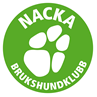 Protokoll Styrelsemöte Datum: 	2019-09-09
Tid:	kl. 18.30
Plats:	KlubbstuganNärvarande: Annette Ståhl, Christina Rudén, Inger Larsson, Lotta Zanderholm, Johanna Tak, Jerker Linnerborg, Jasmin GriffinMeddelat förhinder: Miriam Helleday, Nathalie Isaksson, Ordförande hälsade alla välkomna och förklarade mötet öppnatDagordningen fastställdes Inger valdes till justerareFöregående mötesprotokoll godkändes och lades till handlingarna.Inkommen post; Kallelse har kommit till distriktets höstmöte den 6 november. Anmälan ska vara inne senast den 1 november. Mötet krockar med vårt styrelsemöte, men vi kollar om Lasse kan gå.Mark och Stuga: Avloppet (Annette): Avloppsrören från köket till tanken har gått sönder och behöver bytas. Annette har kollat med kommunen att vi har de rätta tillstånden för vårt avlopp. Vi tar en offert från Ytters rör att byta ut rören och koppla tillbaka dessa in till befintlig tank, och även kolla att rören från toan ser ok ut. Uppfräschning av köket (Jasmin): Vi har fått ett pris för att lacka om luckorna i köket som ligger på ca 4000 – 8000 ink moms för att måla vitt. Vi kollar vad det kostar extra med kulört. Tillkommer även lite att laga två trasiga luckor. Vi tänkte göra luckorna i grönt och måla de gröna väggarna vita, och ev måla en NBK-logga på väggen. Jasmins pappa är pensionerad målare och hon kollar om han kan hjälpa till. Vi kollar även med Nina om hon kan hjälpa oss att fixa nya gardiner och draperier. Slingans underlag (Annette): Bordläggs och flyttas till ärendelistanPlåtskjulet (Annette): Bordläggs och flyttas till ärendelistanHunddagisets avgift för att använda vår toalett; Vi har inte lyckats få bekräftat vilken summa hunddagiset tidigare betalat. Den totala kostnaden för vattentransport och avloppstömning uppskattar vi till minst 3000 kr per månad. Tillkommer kostnader för städning och förbrukningsmaterial på toaletterna. Vi beslutade att att fakturera hunddagiset 750 kronor per månad under 11 månader per år. Annette meddelar hunddagiset och ber Liselotte skicka en faktura.Låset och handtaget i ytterdörren sitter löst. Annette kollar med Lasse om han kan fixa det.MH-pistolen ”hackar”, Annette ber Lasse kolla den. Nytt elavtal (Miriam): Vi tittade på olika alternativ, vi beslutade att välja ”Boo-portföljen” (Boo Energi) eftersom den sammantaget verkade mest fördelaktig för klubben. Miriam beställer det.SKK:s klubbförsäkring; Vi beslutade att teckna den försäkringen som täcker fler områden än vår egendomsförsäkring. Christina beställer. ”Hyvla” parkeringen; Christina ringer Anna Pöldma 718 92 32 anna.poldma@nacka.se och ser hur vi kan få parkeringen skrapad.Sjuka hundar i Norge; SKK har beslutat att norska ekipage inte får delta i tävlingar eller kurs i Sverige. Vi har lagt upp allmän info från SKK på hemsidan och på FB. Vi har tagit bort låneleksaker och gemensamma vattenskålar från kurserna och håller löpande koll efter ny information. Profilprodukter (Johanna); Johanna har fått lite mer info som hon inte hunnit gå igenom, så vi bordlade frågan.Ekonomi; Ekonomin gicks igenom och det ser fortsatt bra ut.Reseersättning på utbildningar; Vi belsutade att (i) betala milersättning till Anki när hon åker på kurs till Kalmar och (ii) när vi beviljar någon att gå en kurs ska vi samtidigt ta upp, och besluta, om den totala kostnaden, dvs kursavgift och reseersättningar och ev andra kostnader. Vi kommer inte att bevilja reseersättning i efterhand.Övriga frågor; IngaNästa möte är den 8 oktoberOrdföranden tackade alla och avslutade mötetVid protokolletChristina Rudén, sekrJusterasInger Larsson	 		Annette Ståhl, ordförande		